СОВЕТ ДЕПУТАТОВ МУНИЦИПАЛЬНОГО ОБРАЗОВАНИЯНАЗИЕВСКОЕ ГОРОДСКОЕ ПОСЕЛЕНИЕКИРОВСКОГО МУНИЦИПАЛЬНОГО РАЙОНА  ЛЕНИНГРАДСКОЙ ОБЛАСТИчетвертого созываР  Е  Ш  Е  Н  И  Еот 19 декабря 2019 года  № 25О внесении изменений в решение совета депутатов «О бюджете муниципального образования Назиевское городское поселение  Кировского муниципального района Ленинградской области на 2019 год» Статья 1Внести в решение совета депутатов муниципального образования Назиевское городское поселение Кировского муниципального района Ленинградской области от 20.12.2018 года №29 «О бюджете муниципального образования Назиевское городское поселение Кировского муниципального района Ленинградской области на 2019 год» (с изменениями внесенными решением совета депутатов от 14.02.2019 №1, от 11.04.2019 №15, от 05.09.2019 №28) следующие изменения: 1) часть 1 статьи 1:а) цифры «69 917,6» заменить цифрами «78 612,9»,б) цифры «74 542,1 » заменить цифрами «81 697,4»,в) цифры «4 624,5 » заменить цифрами «3 084,5»;2) часть 2 статьи 2 дополнить абзацами  следующего содержания:"Предоставление иных межбюджетных трансфертов  муниципальному образованию Назиевское городское поселение Кировского муниципального  района Ленинградской области, передаваемых из бюджета Кировского муниципального района Ленинградской области на финансирование расходов в целях оказания дополнительной финансовой помощи, осуществляется в соответствии с Порядком предоставления, расчета и распределения иных межбюджетных трансфертов на оказание  дополнительной финансовой помощи бюджетам поселений Кировского муниципального района Ленинградской области, утвержденным решением совета депутатов Кировского муниципального района Ленинградской области  от 27.08.2014  №43.";3)  в части 7 статьи 3 цифры «5 702,0 » заменить цифрами «6 211,6»;4) в части 3 статье 4 цифры «11 748,9 » заменить цифрами «11 635,4»;5) в части 4 статьи 6 цифры «100,0 » заменить цифрами «0»;         6) приложение 1 «Прогнозируемые поступления налоговых, неналоговых доходов и безвозмездных поступлений в бюджет муниципального образования Назиевское городское поселение Кировского муниципального района Ленинградской области на 2019 год» изложить в новой редакции (прилагается);         7) приложение 2 «Перечень и коды главных администраторов доходов бюджета муниципального образования Назиевское городское поселение Кировского муниципального района  Ленинградской области на 2019 год» изложить в новой редакции (прилагается);       8) приложение 3 «Распределение бюджетных ассигнований по целевым статьям (муниципальным программам и непрограммным направлениям деятельности), группам и подгруппам видов расходов классификации расходов бюджетов, а также по разделам и подразделам классификации расходов бюджета МО Назиевское городское поселение на 2019 год» изложить в новой редакции (прилагается);        9) приложение 4 «Ведомственная структура расходов бюджета муниципального образования Назиевское городское поселение Кировского муниципального района Ленинградской области на 2019 год» изложить в новой редакции (прилагается);         10) приложение 5 «Распределение бюджетных ассигнований МО Назиевского городского поселения по разделам и подразделам классификации расходов бюджетов на 2019 год» изложить в новой редакции (прилагается);         11) приложение 7 «Адресная программа ремонта  объектов  муниципального образования  Назиевское  городское поселение на 2019 год» изложить в новой редакции (прилагается);12) в приложении 10 «Источники внутреннего финансирования дефицита бюджета МО Назиевское городское поселение на 2019 год»:а) в строке «000 01 05 00 00 13 0000 000» цифры «4 624,5» заменить цифрами «3 084,5»,б) в строке «Всего источников внутреннего финансирования дефицита бюджета» цифры «4 624,5» заменить цифрами «3 084,5»;  13) четвертый абзац пункта 2.2 части 2 приложения 15 "Порядок и методика расчета предоставления бюджету Кировского муниципального района Ленинградской области межбюджетных трансфертов на осуществление передаваемых полномочий по исполнению части функций по созданию, содержанию и организации деятельности аварийно-спасательных служб на территории поселения в 2019 году" изложить в следующей редакции:"С – норматив расходов на реализацию соответствующего полномочия Кировского муниципального района Ленинградской области в расчете на одного жителя за счет межбюджетных трансфертов из бюджетов поселений Кировского муниципального района Ленинградской области на одного жителя с 01.01.2019 по 30.06.2019 - 0,430 руб., с 01.07.2019 по 31.12.2019 – 0,394 руб.;".Статья 2Настоящее решение подлежит официальному опубликованию в газете «Назиевский вестник» и размещению в сети Интернет на сайте МО Назиевское городское поселение  (http://nazia.lenobl.ru/).Настоящее решение вступает в силу со дня официального опубликования.Глава муниципального образования		                     А.С.ВавиловРазослано: дело, Отдел ЭиФ, КФ КМР ЛО, Кировская городская прокуратура, газета «Назиевский вестник», Регистр, официальный информационный сайт в сети Интернет (http://nazia.lenobl.ru).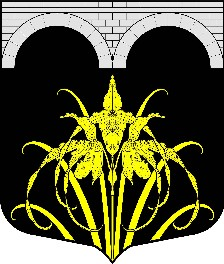 